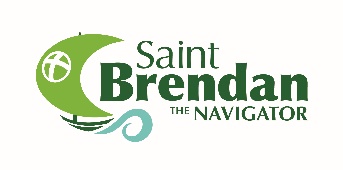 Music for the Mass of Christian BurialMusic during the Mass of Christian Burial can evoke emotions and provide consolation during this time of mourning, but above all, lift our worship to another level of prayer.  Our music director and professional cantor will provide the singing and accompaniment. The responsorial psalm is Psalm 23. Mass settings and the song of farewell for the final commendation are chosen by the music director.  Please choose four hymns from the list below. These are the approved funeral hymns of our parish and in our repertoire. Traditional/Choral HymnsAll Creatures of our God and King All Is Well with my SoulAmazing GraceBe Not AfraidBe Thou My VisionBlest Are TheyEye Has Not Seen				For All the SaintsGift of Finest WheatHail Mary, Gentle WomanHere I Am, LordHoly God We Praise Thy Name			Holy, Holy, HolyHow Great Thou ArtI Am the Bread of LifeI Heard the Voice of Jesus SayLet There Be Peace on Earth		Love Divine, All Loves Excelling O God Beyond All PraisingOn Eagle’s WingsOne Bread, One BodyPraise and Worship Songs10,000 ReasonsAmazing Grace (My Chains Are Gone)CornerstoneGraves Into GardensHymn of HeavenIn Christ AloneLiving HopeLord, I Need YouWhat a Beautiful NameCantor SolosAve MariaPanis AngelicusFor Those Who Served Our CountryEternal Father, Strong to SaveFaith of Our FathersPrayer of St. FrancisShepherd Me, O GodSoftly and Tenderly Jesus Is CallingThe King of Love My Shepherd IsThe Strife Is O’erThere’s a Wideness in God’s MercyWhat Wondrous Love Is ThisYou Are Mine